The NDIS gave a brief presentation regarding Individualised Living Options (ILOs) on Day 1 of the ACT Opening the Door Forum in May 2021.A copy of their comprehensive ILO Introduction PowerPoint can be accessed at the Day 1 Dropbox. Further to this, they provided this list of other resources and links:Information For ParticipantsIndividualised Living Options | NDISWho can help with your ILO? | NDISFind out if ILO is right for you | NDISILO safety and security | NDISFinding ILO providers | NDISILO exploration and design | NDISHome and Living Supports Request Form | NDISThe Host HandbookILO Participant ScenariosThe ILO Operational GuidelinesIndividualised Living Options | NDISWhat is an ILO? | NDISIs an ILO right for you? | NDISHow do we fund an ILO? | NDISWhat is Stage 1: Exploration and Design? | NDISWhat is Stage 2: ILO Supports? | NDISHow do we decide if we can fund an ILO and how much support you need? | NDISStage 1: Exploration and Design | NDISStage 2: ILO Supports | NDISHow do we decide to fund community participation as part of your ILO support? | NDISWhat if you need more support? | NDISCan you self-manage your ILO funding? | NDISWhat happens once you have ILO supports in your plan? | NDISInformation for providers Individualised Living Options for providers | NDISBecoming an ILO provider | NDISThe role of an ILO provider | NDISHost living arrangements | NDISILO provider attributes | NDISILO provider requirements | NDISILO, SIL and support coordinators | NDISThe Host HandbookILO Participant ScenariosOther resources and information to build capacity and understanding of ILO’sNational Alliance of Capacity Building Organisations (nacbo.org.au)19 Stories of Social Inclusion and the Right to Independent LivingIndividualised Living Options | WA’s Individualised Services (waindividualisedservices.org.au)Individual Supported Living ManualOther types of NDIS Home and Living SupportsHome and living | NDISWhat housing supports are included | NDISHome modifications explained | NDISSupported Independent Living for participants | NDISShort Term Accommodation or Respite | NDISMedium Term Accommodation | NDISAssistive technology explained | NDISRights & Inclusion Australia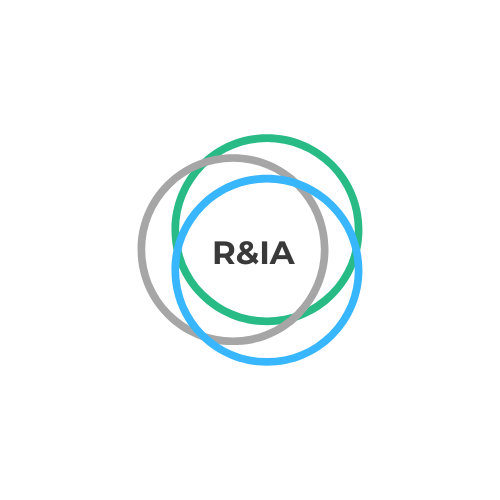 Email projectmanager@riaustralia.orgWebsite Rights & Inclusion Australia - advancing rights and inclusion Social media Facebook page | LinkedIn page